INGLETON  PARISH COUNCIL                     Parish Clerk: A. M. HackE-mail: ahack1@hotmail.co.uk		                                                                                              		    Telephone 015242 42391www.ingletonparishcouncil.co.ukNOTICE IS HEREBY GIVEN THATA meeting of the Parish Council for the above named parish will be held by Zoom video conference on Tuesday 4 May 2021 at 7pm.  Electors of this Parish are welcome and Councillors summonsed to attend.  ZOOM invite: https://us02web.zoom.us/j/88509146679?pwd=dzVqKzkyYnBvM2lPWldWY3J1RGZzQT09Meeting ID: 885 0914 6679Passcode: 336461A G E N D A1. Apologies for Absence2. To note any Declarations of Interest and to record, consider and grant members’ requests for Disclosable Pecuniary Interest dispensations (Section 31 Localism Act 2011) in connection with items on this Agenda.3. To confirm the Minutes of the Parish Council Meeting on 6 April 20214. Reports –  Sgt S. Breen on policing in Ingleton5. Adjournment for questions/items for attention raised by members of the public 6. Planning– 2019/21296/FUL Land South of A65 and East of Tatterthorn Lane Appeal7. Parish Council Maintenance Matters – To consider issues relating to the following; 	a) Parks, Play Areas and Pump Track                                                d) Cold Cotes/Chapel le Dale	b) The Brow                                                                                        e) Ingleborough Community Centre			c) Highways – Meeting D. Griffiths 7 May              		f) Public WCs                                                            	8.	To receive reports and where applicable decide further action on the undernoted on-going issues	a) Riverside Project to receive report on meeting	     	       b) B4RN to receive report                                 	             c) Environment/Climate - grass verges9. 	Reports from and questions to District, County and Parish Councillors.10.	Correspondence – to action where appropriate - see Appendix 1	11. 	Reports from:           a.  Chairman b.  Clerk  c.  Footpaths d.  Swimming Pool Management Committee	 e.  Quarry Liaison Committee12.  Finance -   a) To Authorise the signing of orders of payment and online paymentsb) To approve the Annual Governance Statement 2020/21c) To Approve Accounting Statement 2020/2115.	Any other matters which the Chair decides are urgent in accordance with Section 100B (4) of the Local Government Act 1972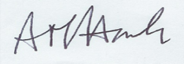 SIGNED…………………………………………(Clerk)                   		DATED  22 April 2021HARD COPIES OF PARISH COUNCIL MINUTES CAN BE FOUND AT THE LIBRARY AND ON THE COUNCIL’S WEBSITE